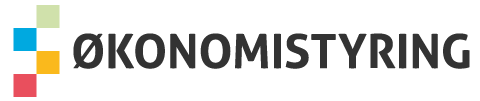 Løsningsforslag tilleggsoppgaver til kapittel 1 BedrifterLøsningsforslag oppgave T-1.1Håndverksbedrifter: Snekker Andersen AS, Murer Fjell Industribedrifter: Norske Skog ASA, Hydro ASA, Statoil ASAHandelsbedrifter: H&M, Stormberg AS, RIMITjenesteytende bedrifter: KPMG, Thon HotelsLøsningsforslag oppgave T-1.2a) Allmennaksjeselskapb) Aksjeselskapc) Samvirkeforetakd) Ansvarlig selskapDu kan gå inn på https://www.altinn.no/no/Starte-og-drive-bedrift/Forberede/Velge-organisasjonsform/ for å lese mer om de ulike selskapsformene.Løsningsforslag oppgave T-1.3Kunnskap om de ulike foretaksformene er en forutsetning for å gjøre det mest hensikts-messige valget.Det er ikke noe entydig svar på hvilke foretaksform som er den beste og dette er ofte en avveining mellom inntjeningsmuligheter og risiko. Fire forhold vil i stor grad bli påvirket av hvike selskapsform du velger: Rettigheter, plikter, ansvar og skatt.Løsningsforslag oppgave T-1.4Bruk nettsiden http://www.brreg.no/ og søk på Stormberg AS.Løsningsforslag oppgave T-1.5Individuelle løsninger.